ГОРЯЧИЕ ЛИНИИЕдиная федеральная "горячая линия": 8-800-2000-112"Горячая линия" АО "Корпорация "МСП": 8-800-100-1100"Горячая линия" АО "МСП Банк": 8-800-302-0100Единый консультационный центр Роспотребнадзора: 8-800-555-4943Поддержка бизнеса в Алтайском крае: 8-800-222-8322Уполномоченный по защите прав предпринимателей в Алтайском крае: 55-65-10, 8-964-603-2049, 8-964-603-9218"Горячая линия" Российского экспортного центра: +7 (495) 725-6150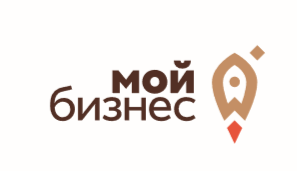 